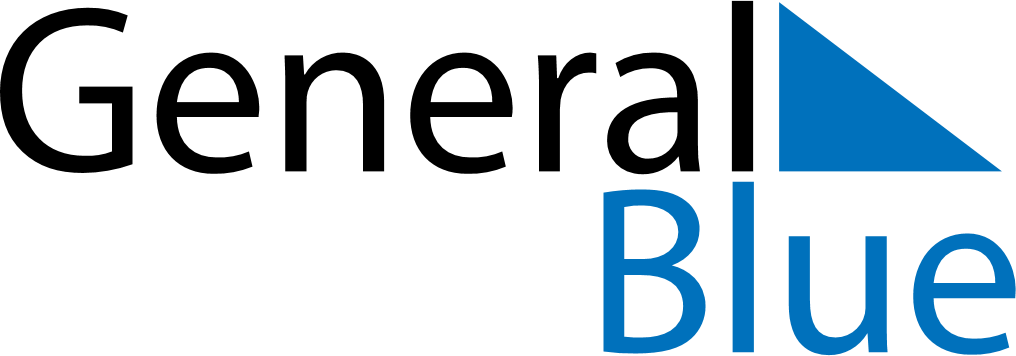 January 2030January 2030January 2030January 2030KosovoKosovoKosovoSundayMondayTuesdayWednesdayThursdayFridayFridaySaturday123445New Year’s Day678910111112Orthodox Christmas131415161718181920212223242525262728293031